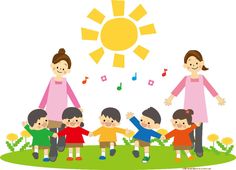  Semana:Lunes 16 al 20 de agostoSector: Comunicación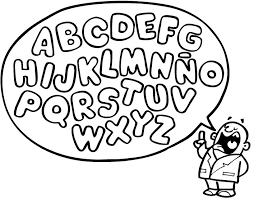 Próximos contenidos:• Dictado; (y) como conector, más (yo/ ya), más palabras simples, respetando mayúsculas.ejemplo: Yo y lola. / Lalo y Lela.Lunes 16 de agosto. Presentación de la consonante M/m con video, más guías clase 1.Martes 17 de agosto.Graficar en pizazarra la consonante M más grafica en cuaderno M mayúscula.Miércoles 18 de agosto.Graficar en pizazarra la consonante m más grafica en cuaderno m minúscula.Viernes 20 de agosto.Sector: Matemáticas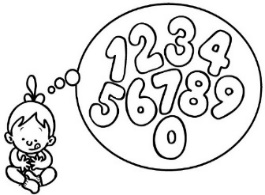 Próximos contenidos:•	Presentación del número 15, rellenar cartel más guías clase 1.Materiales:-1 hoja de diario-pegamento-tijerasLunes 16 de agosto.Graficar en pizarra el número 15 más dos planas en cuaderno. (la tercera para la casa)Martes 17 de agosto.Trabajar en libro pre- escolar 3 páginas (13, 14 y 15) más cuadernos conjuntos.Miércoles 18 de agosto.Trabajar en cuaderno, sumas y completar.Viernes 20 de agosto.Sector: Historia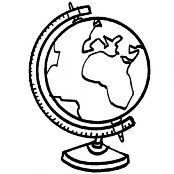 Próximos contenidos: Profesiones y oficios.•Profesión: Mecánico de autosPresentación de PPT más guías clase 1.Materiales: -plastilinaJueves 19 de agosto.Sector: Ciencias Naturales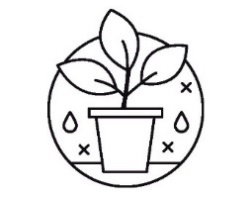 Próximos contenidos:“Características y crecimiento de una planta”Se mostrará PPT más lámina de trabajo clase 1.Materiales: LupaFlor Guantes Lunes 16 de agosto.Talleres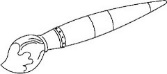 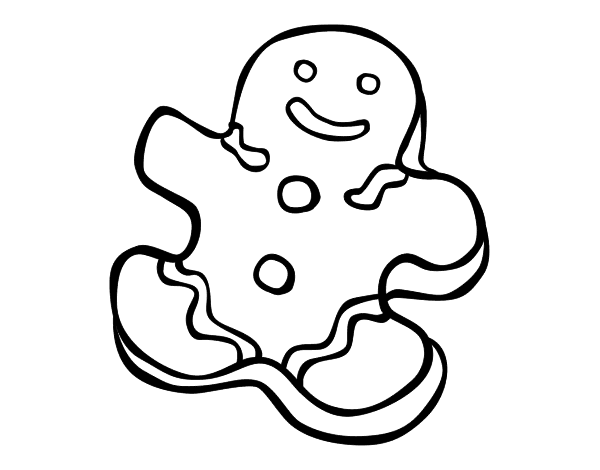 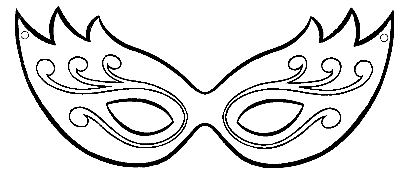 “Emblemas Patrios”ESCUDO DE CHILE Se mostrará PPT más guías clase 1 Materiales: -papel volantín de colores blanco, azul y rojo.Miércoles 18 de agosto.BANDERA DE CHILELámina de trabajo guía clase 2.Materiales: -Lentejuelas de color (blanco, azul y rojo).Viernes 20 de agosto.